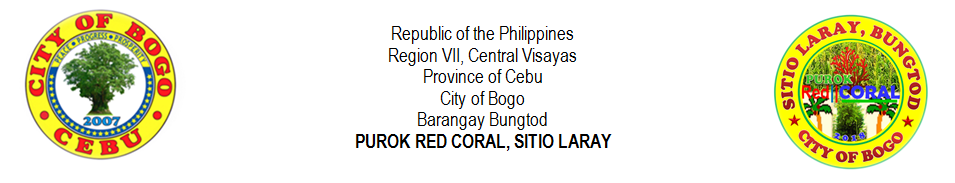 LIST OF LIVESTOCKCertified by: NO.NAMESITIO / PUROKCHICKENGOATCOWPIGCARABAODUCKTURKEY1ABELLA, RENE SAYSONPUROK RED CORAL2ARNOSA, PERLITA TILLORPUROK RED CORAL3ARPON, BONIFACIO BUNGHANOYPUROK RED CORAL4ATON, FELIX LAMPITAOPUROK RED CORAL5ATON, JESUS URSALPUROK RED CORAL6ATON, MAURA YAGONPUROK RED CORAL7ATON, RHODORA LOPEZPUROK RED CORAL8AVENIDO, RIFE DUMASAPALPUROK RED CORAL9AWAYAN, RAMON MAKIPIDPUROK RED CORAL10BERNAL, RUBEN DOONGPUROK RED CORAL11CAMBAL, RICARDO DESUYOPUROK RED CORAL12CODERA, DIANNE ORTEGAPUROK RED CORAL13CODERA, MARILYN LEPASANAPUROK RED CORAL14CODERA, MIGUELA LEPASANAPUROK RED CORAL15DADUL, JONATHAN FABIERANPUROK RED CORAL16EHEM, CHRISTOPHER PABROAPUROK RED CORAL17EJARA, REMAR APILANIOPUROK RED CORAL18EMOLLEN, ANDY LUMBOPUROK RED CORAL19GABOY, HANSEL LOZADAPUROK RED CORAL20GESTA, LORNA VERDIDAPUROK RED CORAL21GONZA, RYAN FELICESPUROK RED CORAL22GUTIEREZ, JUANITA ATONPUROK RED CORAL23LALANTACON, CHARLIE CODERAPUROK RED CORAL24LEPASANA, AMALIA DIAMANTEPUROK RED CORAL25LEPASANA, VICENTE DIAMANTEPUROK RED CORAL26LEPASANA, CRISPIN JR. DIAMANTEPUROK RED CORAL27LEPASANA, VICENTE JR. LAMPITAOPUROK RED CORAL28LIPANGLIPANG, IRENEA LAMPITAOPUROK RED CORAL29MONTELLANO, ERIC DIGNOSPUROK RED CORAL30ORTEGA, BONIFACIO PACLIPANPUROK RED CORAL31ORTEGA, FELIX PACLIPANPUROK RED CORAL32ORTEGA, RANILO CANAMAPUROK RED CORAL33ORTEGA, VICTORIA PACLIPANPUROK RED CORAL34PELAYO, KEN MAGLASANGPUROK RED CORAL35PIAMONTE, ANTONIO JR. CUEVAPUROK RED CORAL36ROMAGOS, GLEN VILLEGASPUROK RED CORAL37ROMAGOS, JOSE WILLIAM SR. BOOCPUROK RED CORAL38SASING, JONARD PIANDONGPUROK RED CORAL39SASING, MARVIN PIANDONGPUROK RED CORAL40SEBIAL, JENES TAPAOPUROK RED CORAL41SINANGOTE, BRENDO LANGUIDOPUROK RED CORAL42SERVILA, ARCHIE ROLLOQUEPUROK RED CORAL43TAÑARA, CIRILO JR. LAGOSPUROK RED CORAL44TILLOR, FRUTO SR. PEGAPUROK RED CORAL45URSABIA, DENNIS VILLEGASPUROK RED CORAL46VERAQUE, GLENN LUBONPUROK RED CORAL47VILLEGAS, ANTONIO MASUANGATPUROK RED CORAL48VILLEGAS, CLEMENCIA MASUANGATPUROK RED CORAL49VILLEGAS, ERWIN CODERAPUROK RED CORAL50VILLEGAS, PAMPELA MASUANGATPUROK RED CORAL51VILLEGAS, VICITACION CODERAPUROK RED CORAL52VILLEGAS, VIOLETA CODERAPUROK RED CORAL53WAGAS, DANTE PUNAYPUROK RED CORALNO.NAMESITIO / PUROKCHICKENGOATCOWPIGCARABAODUCKTURKEY54YNOC, RONILLO VILLAMORPUROK RED CORAL55YPIL, PACIANO LEPALAMPUROK RED CORAL56YSULAN, DOMIGO PASUKINPUROK RED CORAL5758596061626364656667686970Prepared by:MIRASOL S. TAÑARAPurok SecretaryRIFE D. AVENIDOPurok President